一、标准建站1、文章、产品编辑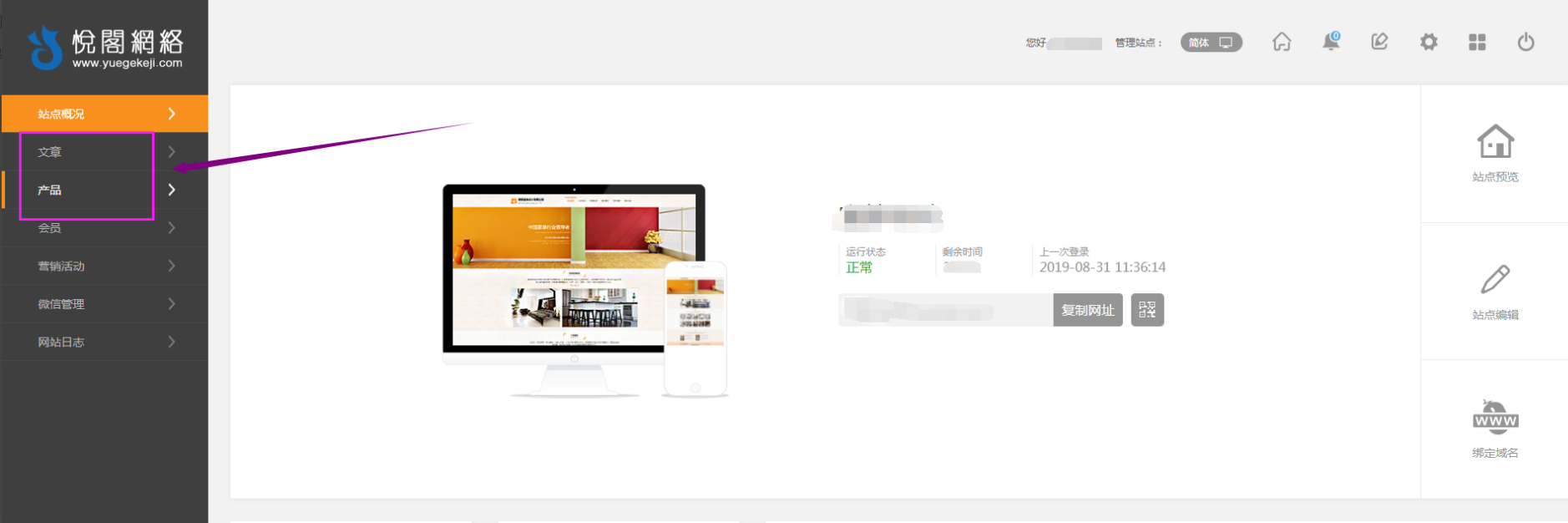 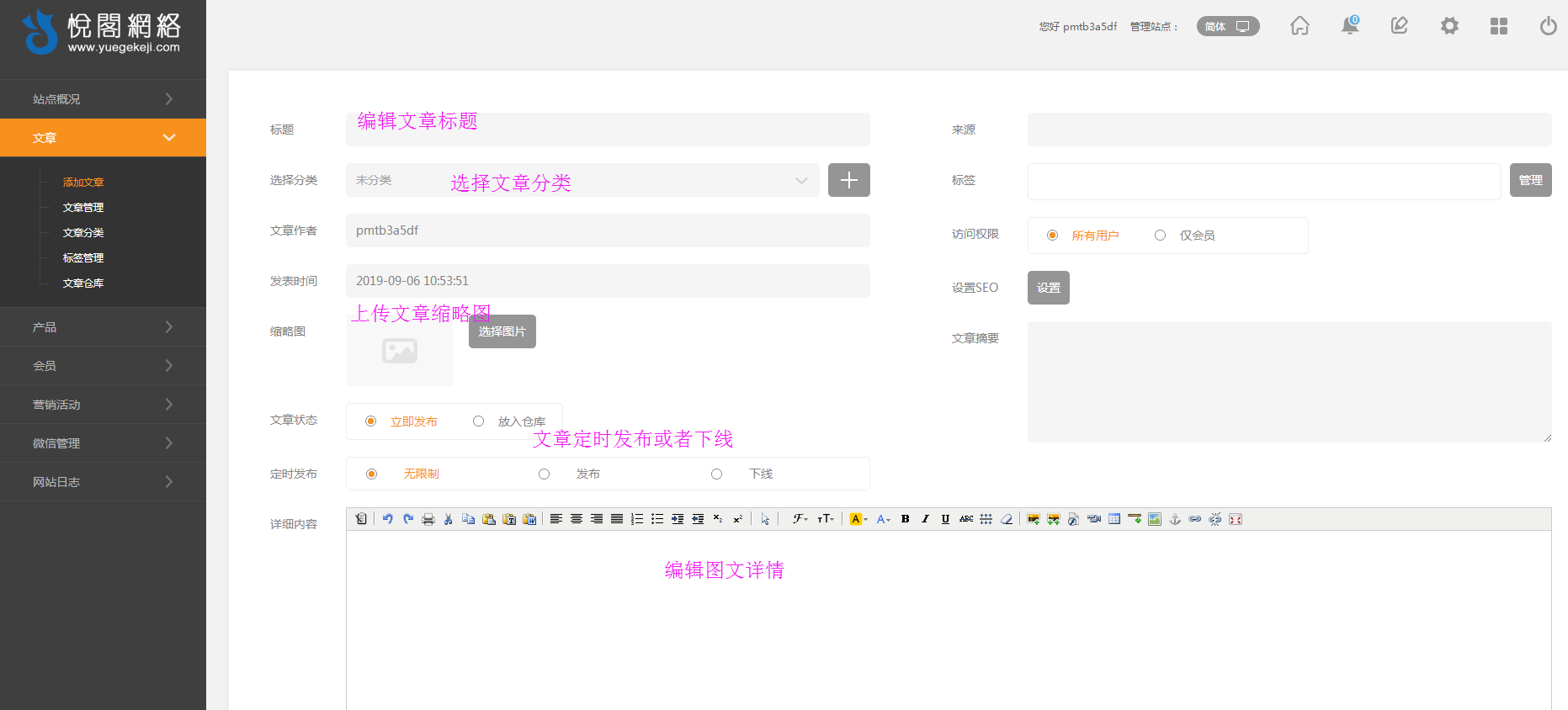 2、页面可视化编辑设计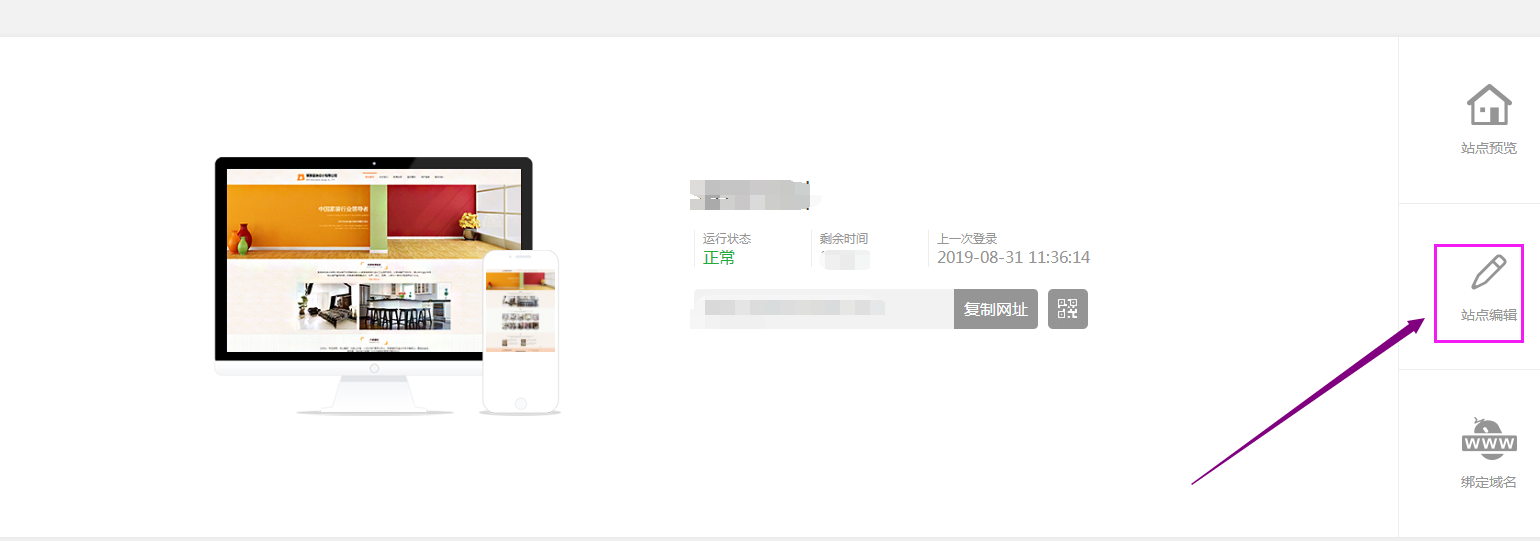 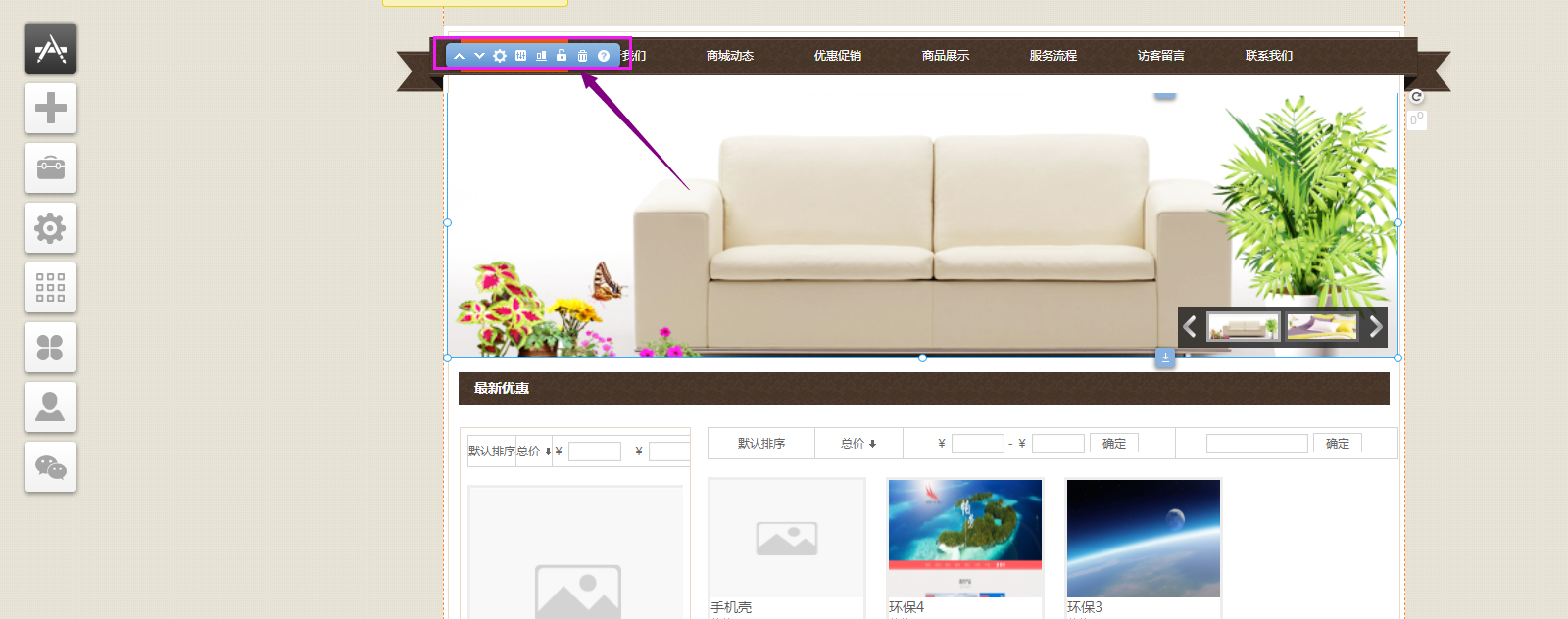 想要修改哪里点击下会出现工具条编辑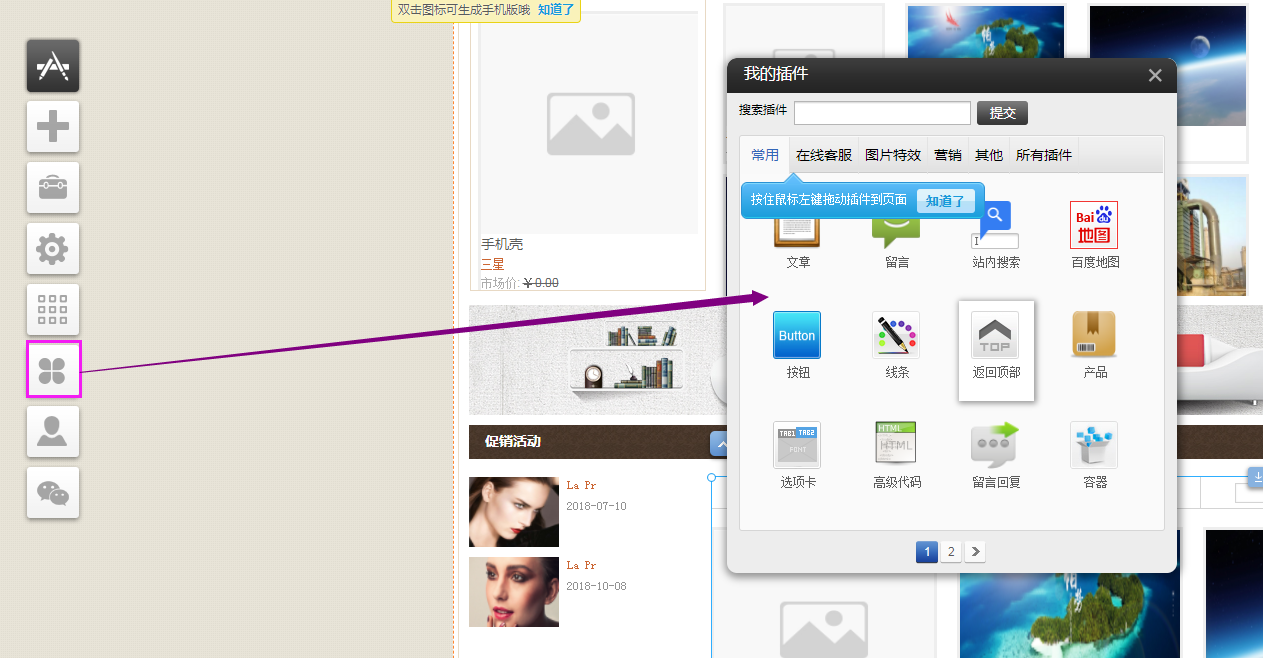 可拖拽各种插件编辑丰富网站二、定制建站，后台根据网站功能制作，网站功能不同，操作不一样。